Welcome to Washington County TNGenWeb Genealogy, History, Washington County, Tennessee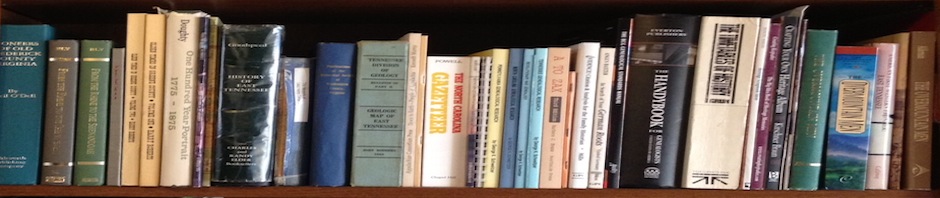 Skip to contentHomeAbout the CountyCounty HistoryCentury FarmsFAQHistorical MarkersHistorical SitesResearch AidsCommunitiesGenealogy & Historical SocietiesFolk Medicine LexiconFamily Assn, Newsletters & Web SitesFuneral HomesGoodspeed IndexLibraries and ArchivesLocal Genealogy & History BooksLookup VolunteersNewspapersTennessee Counties FormationRecords & DataBaptismal RecordsCemeteriesChurchesDeedsMarriage Records IndexMilitary IndexMillsMiscellaneous RecordsObituariesSchoolsSouthern Claims CommissionVA Records IndexWills & Estate IndexQueriesLinksOur NeighborsOur FriendsWashington Co. E-mail ListSurname RegistryWhat’s NewCol. Samuel BaylessEast Tennessee Drafted MilitiaColonel Samuel BaylessWaddle, Captain Jonathan; CPT
Boatright, William; 1LT
Brock, George; 2LT
Goodin, Lawson; 3LT
Hopson, James; ESN
Grisham, Thomas; SGT
Hunt, Smith ; SGT
Job, Enoch ; SGT
Little, Isaac ; SGT
Brown, Thomas; SGT
Conkin, John ; CPL
Ford, Thomas ; CPL
Nelson, Moses ; CPL
Starnes, Jacob ; CPL
Hair, Isaac ; CPL
Bean, David; CPL
Carroll, Henry; Drummer, prom to Drum Major 16 November 1814Bayles George
Bayles, Hezekiah; prom to Quartermaster SGT 15 November 1814
Bell, John B.
Blakely, William
Boring, William
Bowling (Bolling), Phillip; prom 24 December 1814
Brick______, William
Briles, Michael; disch 18 November 1814
Briles, William
Brown, David
Brown, John
Brown, Joshua
Brown, WilliamCapp, John; subst for Thomas Ramsey 13 November 1814
Carson, Moses; driving his own wagon until 20 January 1815
Chapman, Robert
Chapman, Samuel
Clayton, Daniel
Clingham, George
Cofman, Conrod
Cofman, Jacob
Courtney, William
Daniel, Zachariah
Davison (Davis), Thomas; artificer 10 February 1814
Donworth, Thomas; disch 18 November 1814
Doser, William
Dunkin, Andrew
Dunkin, James; disch 18 November 1814Faubush, Andrew
Finch, Thomas
Floid, Isaac
Ford, Ezekial
Fulkerson, AbramGarland, Joshua
Garland, Joseph
Good, David
Graham, Charles
Grisson (Grayson), PriorHampton, Jesse
Hampton, Robert
Helms, Henry; prom 13 November 1814
Hite, Jacob
Hummins, Thomas
Hunley, LankstonIsles, WilliamJackson, William; disch 18 November 1814King, Billy F.; d in service 25 April 1815
Kirland, JosephLafollet, Jeremiah
Layman, Amassa
Layman, Joseph
Little, Jacob; d in service 10 April 1815
Lott, JohnMcCracken, Robert; disch 18 November 1814
McCray, Phillip; subst 15 November 1814
McClure, Robert
McGee, George
McGinnis, John
Mathis, Thomas; enl 10 December 1814
Messer, Joseph
Milom, Edward
Milom, Robert
Mitchell, John
Mitchell, William
Murry, JohnNelson, William
Norris, CarlandOdle, ReubenPainter, Jacob P.
Painter, William
Price, ThomasSands, Isaac
Shanks, Moses
Shields, Zachariah
Stansberry, ElijahTilson, Joseph
Tilson, Thomas; disch 18 November 1814Watts, Adam
White, David
Winkle, Abraham
Willet Francis; driving his own wagon during the tour
Williams, Samuel
Wolf, JosephYeager, DanielBobb – servant of Colonel Bayless
Edward – servant of Major William C. RoadmanAbstracted with permission from History of Washington County Tennessee, 1988 by The Watauaga Association of Genealogist, PO Box 117, Johnson City, TN 37605-0117.Welcome to Washington County TNGenWeb Proudly powered by WordPress. 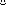 